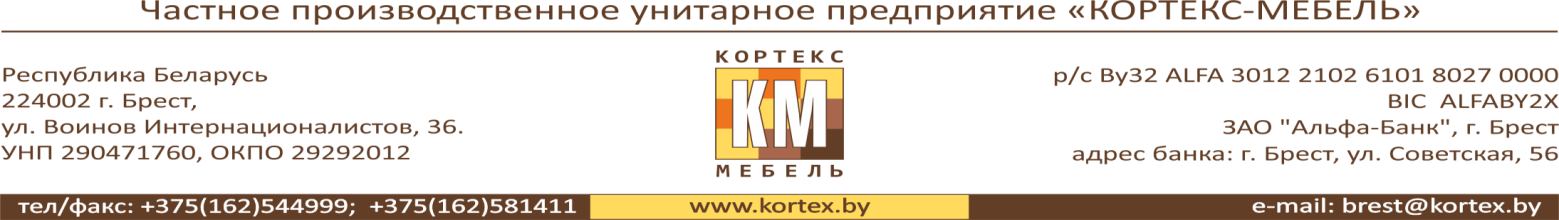  Набор мебели для прихожей «ЛАРА» КМ-052.00.Тумба для обуви ЛАРА ТП2РУКОВОДСТВО ПО СБОРКЕ, ЭКСПЛУАТАЦИИ И УХОДУ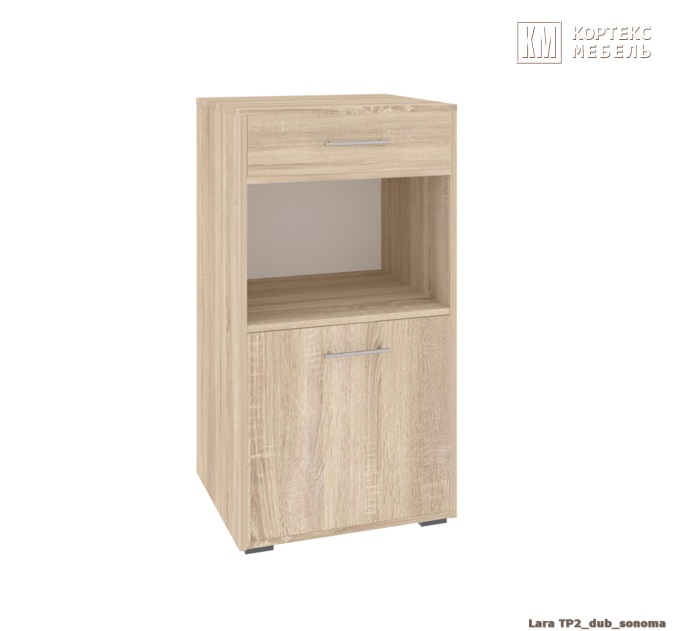  1.РЕКОМЕНДАЦИИ ПО СБОРКЕ.  1.1  Перед началом сборки изучите настоящую инструкцию, проверьте комплектность изделий в каждом упаковочном месте (пакете, мешке) согласно инструкции.1.2  Для удобства и качественной сборки потребуются усилия двух сборщиков. Место для сборки должно быть достаточно свободным с ровной площадкой.1.3  Скомплектуйте все детали, фурнитуру и метизы согласно инструкции по каждому изделию. Приготовьте  рабочий инструмент (молоток, шуруповерт (отвертку), шило,).1.4  Соблюдайте очередность сборочных операций: - установите по месту фурнитуру на каждой детали; - соберите корпус тумбы на стяжках и шкантах; задние стенки (10) крепить  при помощи гвоздя (д), выдержав прямые углы (разность диагоналей не более 1 мм);    - установите корпус тумбы по месту и отрегулируйте опоры (Е); закройте заглушками видимые головки стяжек, установите на полкодержатели (К) съемную полку; установите ручку (И) на дерь; - установите по месту двери и отрегулируйте;    1.5  Соблюдайте осторожность:    - при установке шкантов в глухие отверстия на торцах деталей: при сильных ударах молотков возможно растрескивание материала; 2.РЕКОМЕНДАЦИИ ПО ЭКСПЛУАТАЦИИ И УХОДУ.2.1 Мебель нужно разместить в помещении так, что бы на изделия не попадали прямые солнечные лучи, отопительные приборы находились не ближе 30 см. При ослаблении соединений деталей необходимо их подтянуть. Освежать и протирать облицованные поверхности и зеркало необходимо только специально предназначенными для этого средствами. Категорически запрещено пользоваться агрессивными жидкостями (спиртом, растворителями и т.п.). 3.ПОРЯДОК ПРЕДЪЯВЛЕНИЯ ПРИТЕНЗИЙ.Претензии по качеству и комплектности мебели должны направляться покупателем непосредственно в магазин, где приобретена мебель с обязательным приложением копии товарного чека. Претензии от покупателя принимаются торговыми организациями в течение гарантийного срока -24 месяцев со дня приобретения. Претензии не принимаются по дефектам, возникшим по причине не соблюдения покупателем правил по сборке, эксплуатации и уходу за мебелью.Сема  сборки                                                                                                                 Установить ругулируемые опоры.                                                 Соберите корпус тумбы.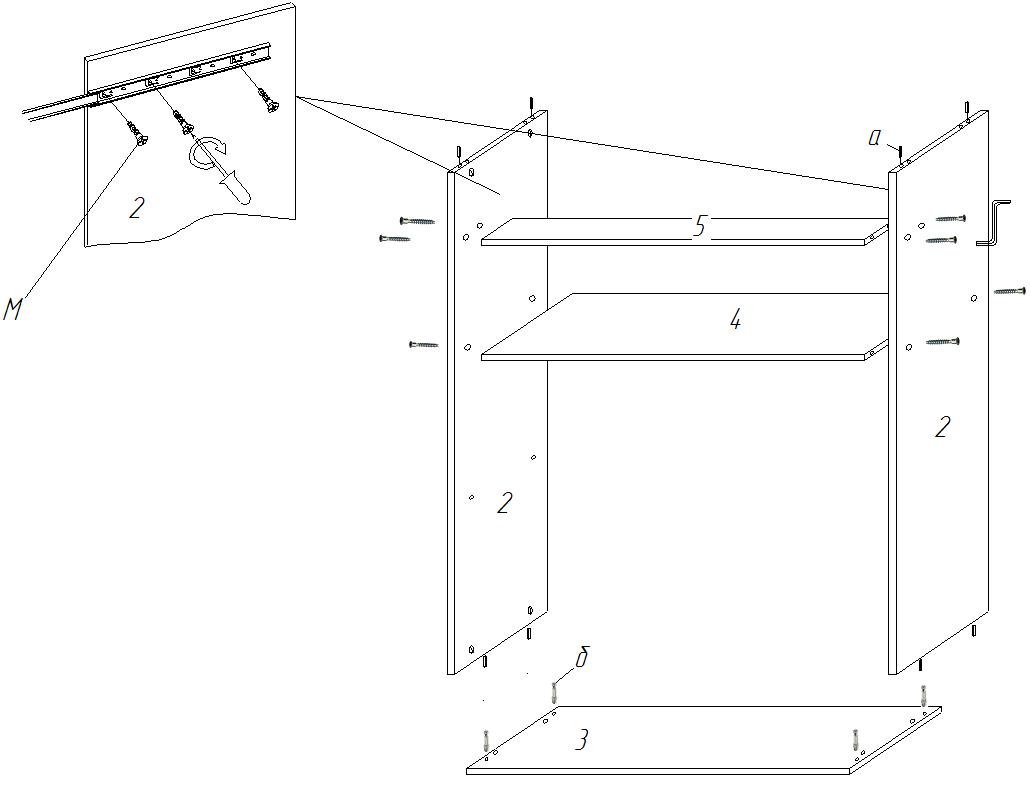 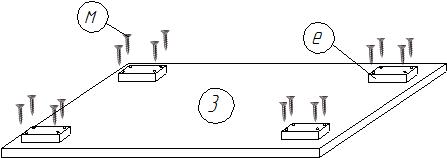 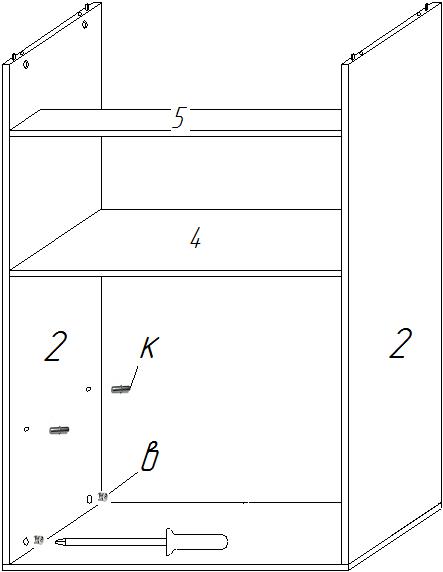 Необходимо закрепить детали при помощи эксцентриковой стяжки.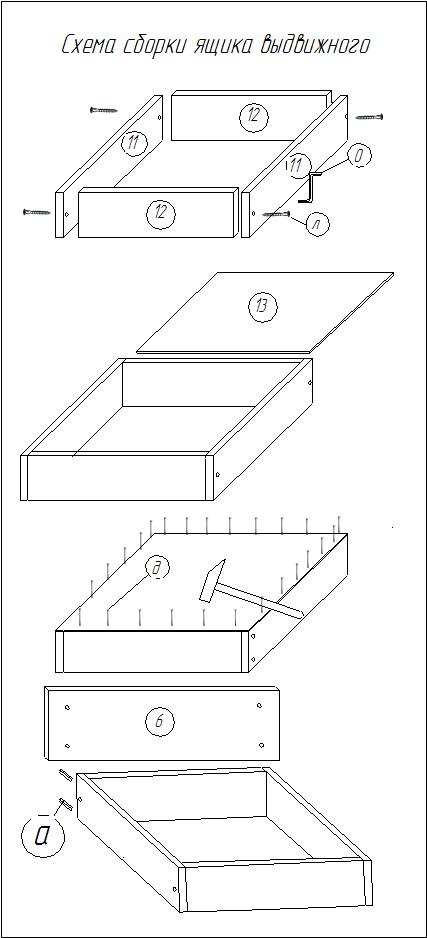 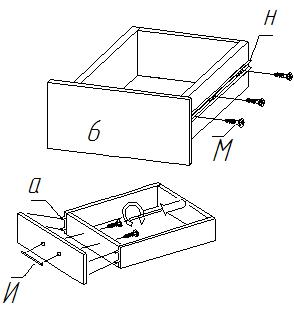 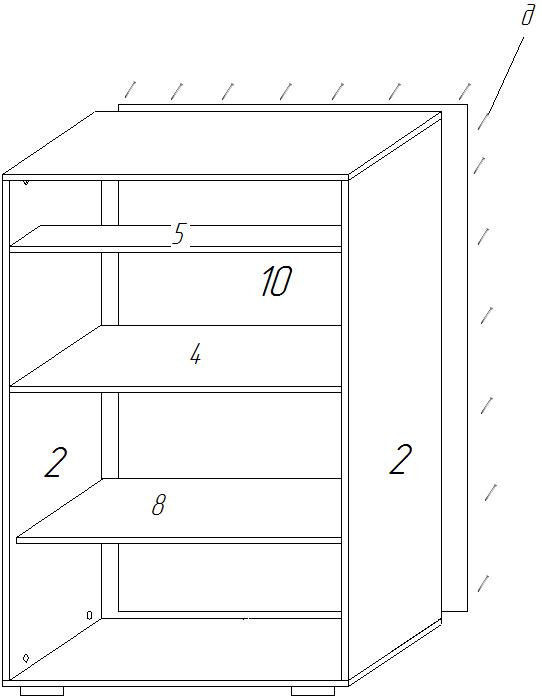 Схема сборки дверей                   Схема регулировкики дверей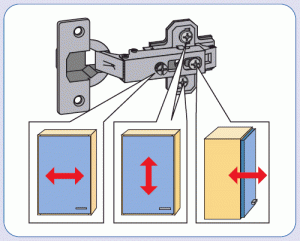 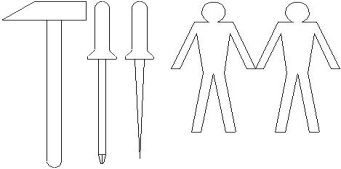 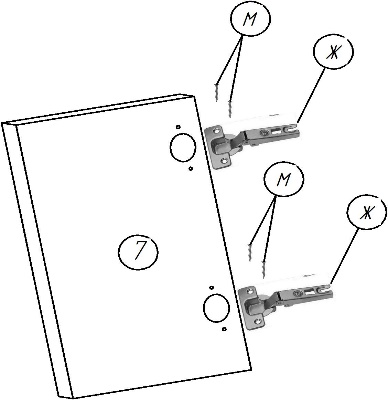 Па-кетНаименованиедеталиПози-цияГабаритные размеры, ммГабаритные размеры, ммГабаритные размеры, ммК-воШт.Па-кетНаименованиедеталиПози-циядлинаширинаТолщи-наК-воШт.1Стенка горизонтальная15004501611Стенка вертикальная29504501621Стенка горизонтальная35004501611Перегородка горизонтальная44684501611Перегородка горизонтальная54681001611Фасад выдвижного ящика 6462140 1611Дверь75004621611Полка84654301611Стенка задняя10980495311Стенка боковая ящика114001001621Стенка передняя ящика124101001621Дно ящика1340044031А    12 шт.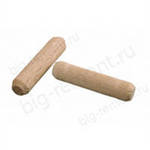 Б    8 шт.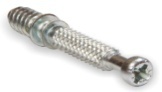   В     8 шт.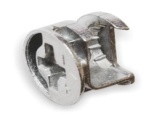 Ж        2 шт.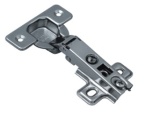 д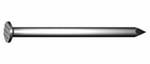 40 шт.Е      4 шт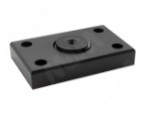 И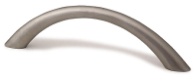 2 шт.К        4 шт.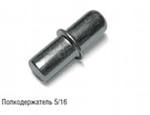 Л        12 шт.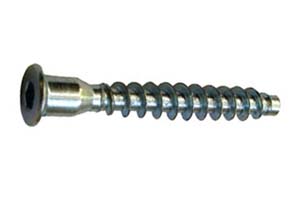 М 3,5х16 - 32 шт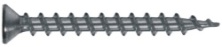 Н  1 к-т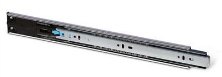 